Festival Musical du Hainaut – BalticaTraditions musicales Baltes: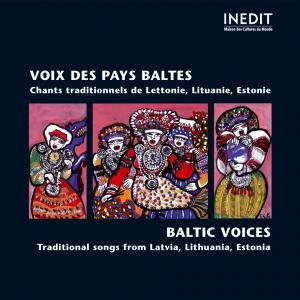 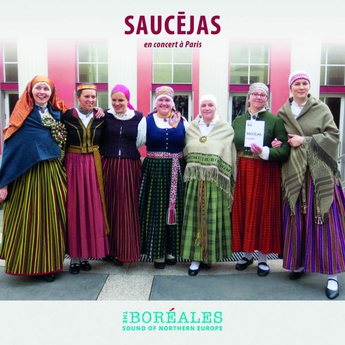 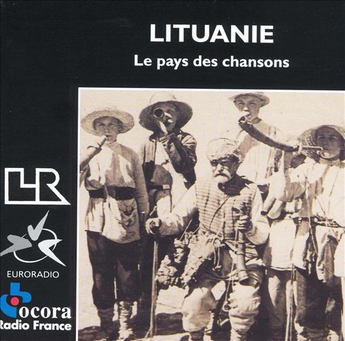 https://www.pointculture.be/mediatheque/musiques-du-monde/voix-des-pays-baltes-mn0155Estonie :https://www.pointculture.be/mediatheque/musiques-du-monde/maammo-mo9246https://www.pointculture.be/mediatheque/musiques-du-monde/une-meeles-mo8150https://www.pointculture.be/mediatheque/musiques-du-monde/storied-sounds-mo8035https://www.pointculture.be/mediatheque/musiques-du-monde/ah-mo8275Lettonie :https://www.pointculture.be/mediatheque/musiques-du-monde/en-concert-a-paris-mt6596Lituanie :https://www.pointculture.be/mediatheque/musiques-du-monde/lituanie-le-pays-des-chansons-mt6642 https://www.pointculture.be/mediatheque/musiques-du-monde/chants-et-musiques-du-monde-lithuanie-mt6700Finlande :https://www.pointculture.be/mediatheque/recherche/avancee?intervenant=&titre=&morceau=&motscles=finlande++&label=&ref=m&sort=&location=#main-contenthttps://www.pointculture.be/mediatheque/musiques-du-monde/paimensoittaja-teppo-repo-herdman-s-music-from-ingria-mo9710 https://www.pointculture.be/mediatheque/musiques-du-monde/varttina-the-first-album-mo9963 https://www.pointculture.be/mediatheque/musiques-du-monde/bridge-of-song-works-for-mixed-choir-a-cappella-mo8260 https://www.pointculture.be/mediatheque/musiques-du-monde/people-of-kalevala-mo8261  Documentaires : arvo Pärt / Jonas Mekas / Sharunas Bartas/ les rivages de la mer Baltique.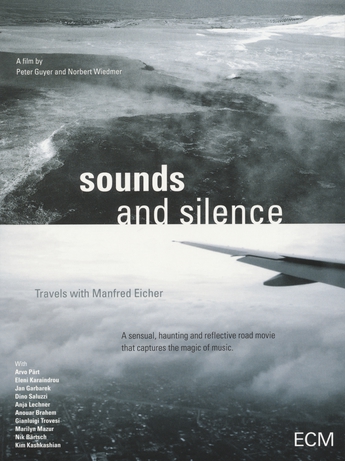 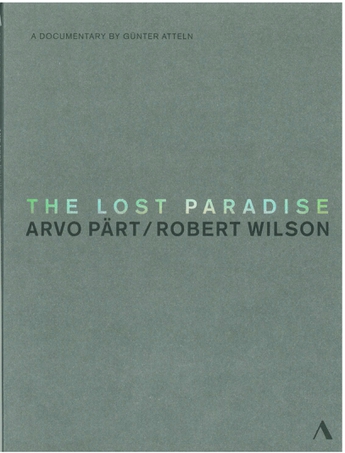 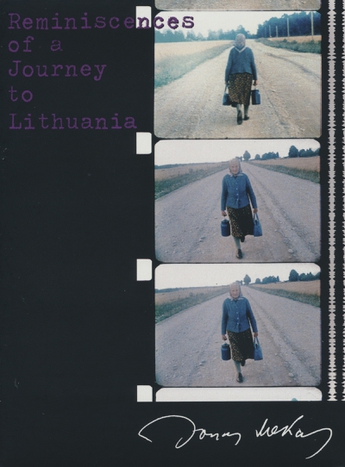 https://www.pointculture.be/mediatheque/musique-classique/the-lost-paradise-fp1804https://www.pointculture.be/mediatheque/musique-classique/adam-s-passion-fp1918 https://www.pointculture.be/mediatheque/documentaires/sounds-and-silence-tb7751 https://www.pointculture.be/mediatheque/documentaires/reminiscences-of-a-journey-to-lithuania-tw5023https://www.pointculture.be/mediatheque/documentaires/sharunas-bartas-an-army-of-one-td0321 https://www.arte.tv/fr/videos/063606-002-F/sur-les-rivages-de-la-baltique/https://www.youtube.com/watch?v=FYqDSnpd7Cw https://www.arte.tv/fr/videos/063606-001-F/sur-les-rivages-de-la-baltique/https://rutube.ru/video/fb6b0d519817ab6d8e6cf785a99a2eab/ Cinéma des pays baltes : 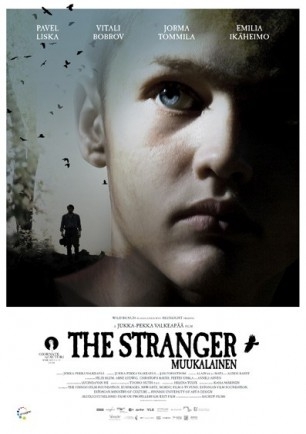 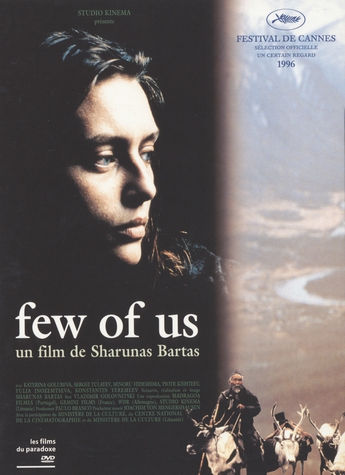 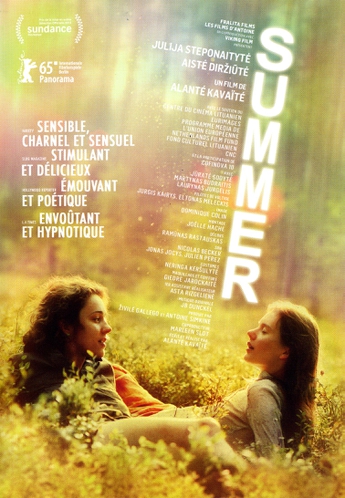 https://www.pointculture.be/mediatheque/cinema-fiction/the-stranger-vs1005Musique composée par Helena Tulve.https://www.pointculture.be/mediatheque/cinema-fiction/few-of-us-vf0524https://www.pointculture.be/mediatheque/cinema-fiction/the-house-vh0439 https://www.pointculture.be/mediatheque/cinema-fiction/summer-vs1923https://www.pointculture.be/mediatheque/cinema-fiction/shadows-in-paradise-vs1567Lire :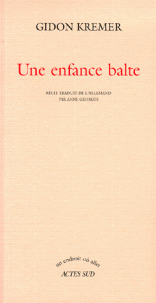 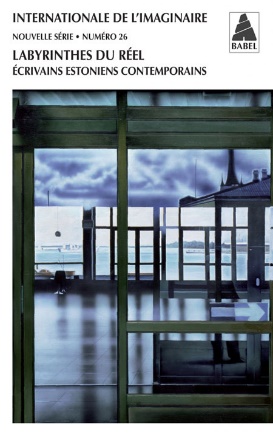 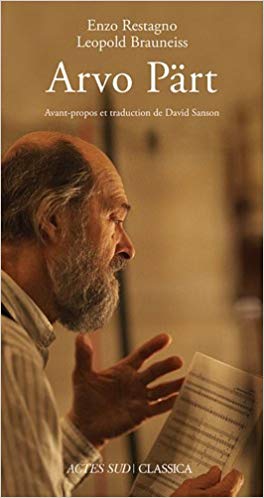 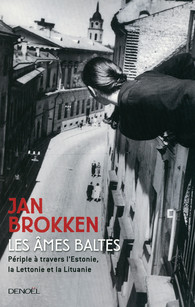 https://www.actes-sud.fr/catalogue/litterature-etrangere/une-enfance-balte  https://www.actes-sud.fr/catalogue/essais/internationale-de-limaginaire-n-26-labyrinthes-du-reel-ecrivains-estoniens-contempo https://www.actes-sud.fr/catalogue/musique/arvo-paert http://www.gallimard.fr/Catalogue/DENOEL/Mediations/Les-Ames-baltes https://www.babelio.com/livres/Macianskaite-Des-ames-dans-le-brouillard--Anthologie-des-nouve/231683?id_edition=266295 Lumineux Silences 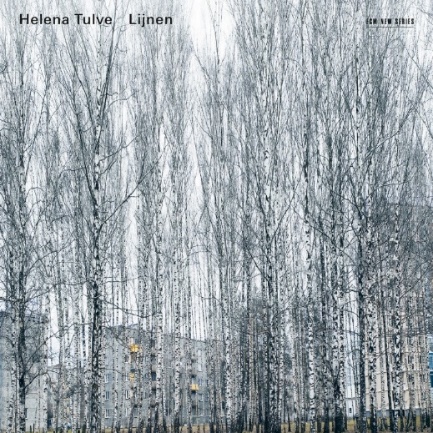 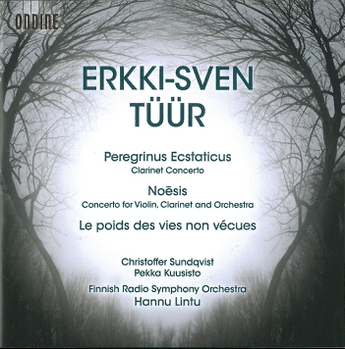 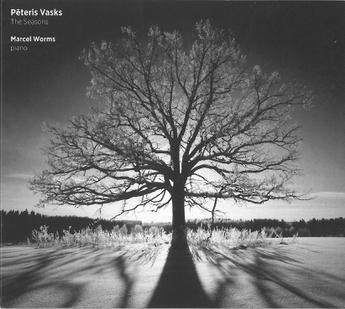 Arvo Pärt et 3 de ses proches amis compositeurs par Musiques Nouvelles en trioOn pourrait dire d’Erki-Sven Tüür et d’Helena Tulve qu’ils sont, en musique, les enfants spirituels d’Arvo Pärt. Avec Peteris Vasks, alter ego letton de Pärt, ils forment un formidable quatuor transgénérationnel de compositeurs baltes, dont les œuvres de chambre proposées ici sont profondément inspirées et infiniment inspirantes.
Programme :Arvo Pärt : Spiegel im Spiegel pour violoncelle et piano.https://www.pointculture.be/mediatheque/musique-classique/spiegel-im-spiegel-fp1874https://www.youtube.com/watch?v=FZe3mXlnfNc https://www.youtube.com/watch?v=pnzWP5T6h-Q https://www.youtube.com/watch?v=TA0U22ZMVR0 
Erki-Sven Tüür : Conversion pour violon et piano.https://www.pointculture.be/mediatheque/musique-classique/oxymoron-ft9560https://www.youtube.com/watch?v=orIc7ohhesU 
Peteris Vasks : Duo pour violon et violoncellehttps://www.youtube.com/watch?v=MSQuKJ_dFO4 
Arvo Pärt : Für Alina pour piano, violon et aquaphone.https://www.pointculture.be/mediatheque/musique-classique/alina-spiegel-im-spiegel-fp1873https://www.youtube.com/watch?v=0zrD9JiA_i4Helena Tulve : Lumineux Opaque pour piano, violon, violoncelle et 3 verres d’eau.https://www.youtube.com/watch?v=aVOxCXzlGEo  Arvo Pärt : Mozart adagio pour piano, violon et violoncelle.  https://www.pointculture.be/mediatheque/musique-classique/mozart-adagio-schnittke-vasks-fp1845 https://www.youtube.com/watch?v=Bjmu9Clk4ck Pour mieux découvrir les compositeurs :Erki-Sven Tüür :https://fr.wikipedia.org/wiki/Erkki-Sven_T%C3%BC%C3%BCrhttps://www.pointculture.be/mediatheque/recherche/avancee?intervenant=Erkki-Sven+T%C3%BC%C3%BCr&titre=&morceau=&motscles=&label=&ref=#main-content https://www.pointculture.be/mediatheque/musique-classique/peregrinus-ecstaticus-ft9566 https://www.pointculture.be/mediatheque/musique-classique/symphony-5-for-big-band-electric-guitar-and-symphony-orch-ft9557 https://www.pointculture.be/mediatheque/musique-classique/symphonie-7-pietas-piano-concerto-ft9565 https://www.pointculture.be/mediatheque/musique-classique/illuminatio-ft9562 Helena Tulve:https://fr.wikipedia.org/wiki/Helena_Tulvehttps://www.pointculture.be/mediatheque/musique-classique/lijnen-a-travers-oo-abysses-cendres-nec-ros-nec-pluvia-ft9191 https://www.ecmrecords.com/catalogue/143038752524/helena-tulve-lijnen-arianna-savall-emmanuelle-ophele-gaubert-mihkel-peaske-nyyd-ensemble-stockholm-saxophone-quartet-silesian-string-quartet-olari-elts https://www.ecmrecords.com/catalogue/143038752776/helena-tulve-arboles-iloran-por-lluvia-arianna-savall-vox-clamantis-jaan-eik-tulve-estonian-national-symphony-orchestra-olari-elts Peteris Vasks :https://www.pointculture.be/article/focus/cet-ete-cap-sur-la-mer-baltique/ https://www.pointculture.be/mediatheque/musique-classique/the-seasons-fv2322https://www.pointculture.be/mediatheque/recherche/avancee?intervenant=%22Peteris+VASKS%22&titre=&morceau=&motscles=&label=&ref=#main-contenthttps://www.pointculture.be/mediatheque/musique-classique/laudate-dominum-fv2324 https://www.pointculture.be/mediatheque/musique-classique/presence-fv2320https://www.pointculture.be/mediatheque/musique-classique/symphony-3-cello-concerto-fv2304https://www.pointculture.be/mediatheque/musique-classique/distant-light-bach-fv2305https://www.pointculture.be/mediatheque/musique-classique/chamber-music-fv2319 Arvo Pärt :https://www.pointculture.be/mediatheque/recherche/avancee?intervenant=%22Arvo+P%C3%84RT%22&titre=&morceau=&motscles=&label=&ref=#main-content https://www.pointculture.be/mediatheque/musique-classique/kanon-pokajanen-fp1922 https://www.pointculture.be/mediatheque/musique-classique/tintinnabuli-fp1911https://www.pointculture.be/mediatheque/musique-classique/the-deer-s-cry-fp1914https://www.pointculture.be/mediatheque/musique-classique/da-pacem-domine-fp1834https://www.pointculture.be/mediatheque/musique-classique/te-deum-fp1890https://www.pointculture.be/mediatheque/musique-classique/creator-spriritus-fp1884https://www.pointculture.be/mediatheque/musique-classique/adam-s-lament-fp1917Love is(n’t) in the AirThèmes Ovide – L’Art d’aimer / Création musicale à partir d’un classiquePartant du texte L’Art d’aimer d’Ovide, cinq jeunes compositeurs issus des quatre coins de l’Europe s’interrogent sur l’évolution de notre conception de l’Amour et sur la place occupée par la femme dans la société occidentale... Ils ont chacun composé une pièce d’une dizaine de minutes, qui seront interprétées au cours de ce concert. 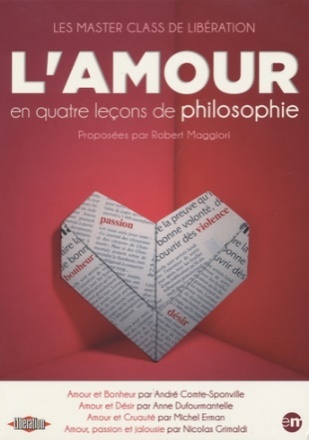 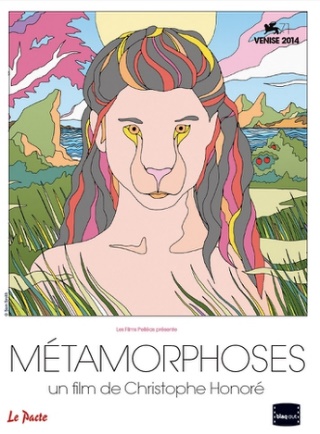 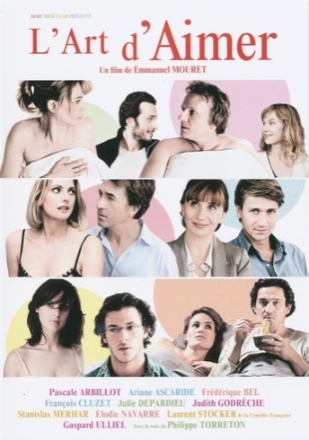 Documentaire :https://www.pointculture.be/mediatheque/documentaires/l-amour-en-quatre-lecons-de-philosophie-tf4941 https://www.pointculture.be/mediatheque/documentaires/violette-leduc-la-chasse-a-l-amour-ta5561Cinéma :https://www.pointculture.be/mediatheque/cinema-fiction/l-art-d-aimer-va6565https://www.pointculture.be/mediatheque/cinema-fiction/l-art-d-aimer-va0882https://www.pointculture.be/mediatheque/cinema-fiction/metamorphoses-vm2923https://www.pointculture.be/mediatheque/cinema-fiction/eloge-de-l-amour-ve0216Adaptation musicale d’Ovide :https://www.pointculture.be/mediatheque/musique-classique/6-metamorphoses-after-ovid-finzi-eb8730https://www.pointculture.be/mediatheque/musique-classique/musique-pour-hautbois-musique-pour-piano-eb8743https://www.pointculture.be/mediatheque/musique-classique/metamorphoses-d-apres-ovide-temporal-varia-mozart-eb8729Document audio / exposition : http://www.litteratureaudio.com/livre-audio-gratuit-mp3/ovide-lart-daimer.html https://www.lyon-france.com/L-Agenda/Expositions/Exposition-L-Art-d-aimer Bach-Buxtehude : la rencontre. Thèmes Johann Sébastian Bach - L’orgueLa rencontre entre Bach et Buxtehude a été déterminante. Jean Rondeau leur rend hommage à travers leurs suites pour clavecin…L’an 1705. À peine âgé de 20 ans, Johann Sébastian Bach, alors organiste dans la petite ville d’Arnstadt, entreprend un voyage à pied de 400 kilomètres jusqu’à Lübeck pour y rencontrer le plus grand organiste d’Europe du Nord : Dietrich Buxtehude. Quelles recommandations Buxtehude a-t-il faites à Bach ? Quelles sont les conséquences de cette rencontre ? Ce qui est historiquement établi, c’est qu’au retour de Bach à Arnstadt, le
changement déroutant de son style musical provoque la colère des autorités. Sa musique s’est complexifiée, ses modulations étranges troublent l’assemblée.                                                                                                                        Manuscrit du prélude de choral Wie schön leuchtet der Morgenstern, BWV 739, composé à Arnstadt. C'est le plus ancien manuscrit de Bach conservé, antérieur à 1707.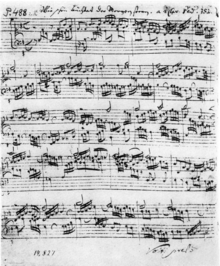 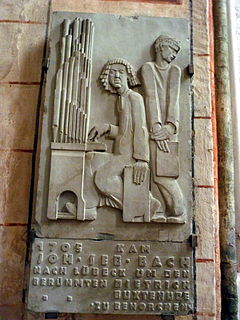 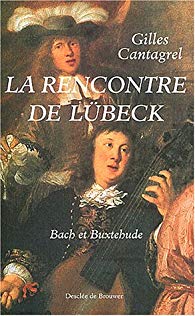 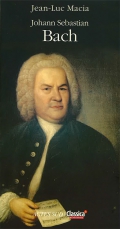 Plaque rappelant le souvenir de la rencontre de Buxtehude et de Bach en 1705 (Eglise ST Marie de Lübeck).http://www.wikiwand.com/fr/%C3%89glise_Sainte-Marie_(L%C3%BCbeck) https://www.canalacademie.com/ida1845-1705-Quand-Bach-rencontre-Buxtehude.html https://books.google.be/books?id=ijLtCgAAQBAJ&hl=fr&source=gbs_book_other_versions https://www.babelio.com/livres/Cantagrel-La-rencontre-de-Lubeck--Bach-et-Buxtehude/60459 https://www.youtube.com/watch?v=divNHO2L5v0 https://www.youtube.com/watch?v=S2icuU7-6lk https://www.pointculture.be/mediatheque/recherche/avancee?intervenant=%22BUXTEHUDE%22&titre=&morceau=&motscles=&label=&ref=&sort=&location=#main-contenthttp://www.bne.fr/page17.html http://www.bne.fr/page25.html https://www.actes-sud.fr/catalogue/actes-sud-beaux-arts/bach https://www.pointculture.be/mediatheque/recherche/avancee?intervenant=%22BACH%22&titre=%22ORGUE%22&morceau=&motscles=&label=&ref=&sort=&location=#main-content 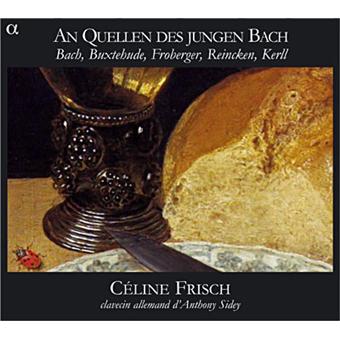 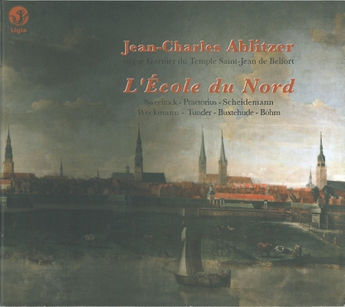 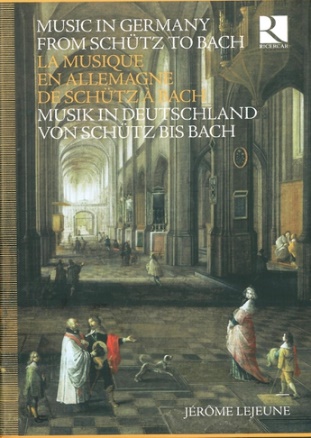 https://www.pointculture.be/mediatheque/musique-classique/aux-sources-du-jeune-bach-bach-buxtehude-froberger-ba5025https://www.pointculture.be/mediatheque/musique-classique/sources-de-son-inspiration-buxtehudepachelbelfischer-bb3114https://www.pointculture.be/mediatheque/musique-classique/vokal-und-instrumentalmusik-aus-der-marienkirche-zu-lubeck-bh6312 https://www.pointculture.be/mediatheque/musique-classique/ecole-du-nord-sweelinck-praetorius-scheidemann-tunder-ba5213https://www.pointculture.be/mediatheque/musique-classique/la-musique-en-allemagne-ba0535https://www.pointculture.be/mediatheque/musique-classique/vii-sonates-op2-bb9734  Documentaires :https://www.pointculture.be/mediatheque/documentaires/bach-mozart-tb3572 https://www.pointculture.be/mediatheque/musique-classique/variations-goldberg-un-film-d-axel-arno-bb2796 J.S. Bach Das Genie aus der Provinz de Harry Pepelnar. (Version allemande non sous-titrée) : https://vimeo.com/255697521 Cinéma: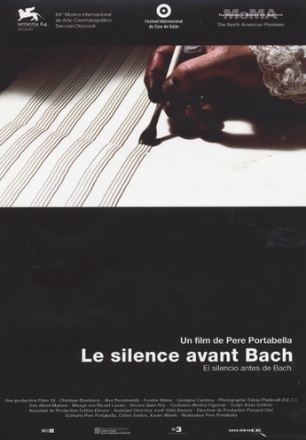 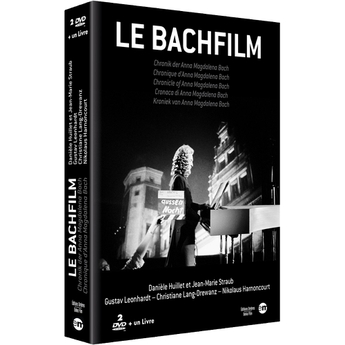 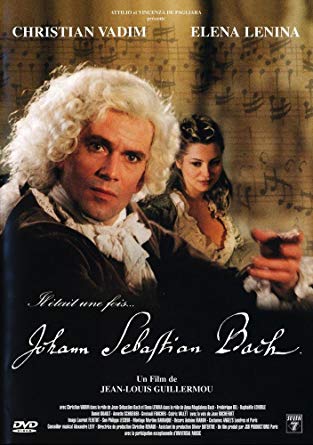 https://www.pointculture.be/mediatheque/cinema-fiction/le-silence-avant-bach-vs1683 https://www.pointculture.be/mediatheque/cinema-fiction/chronique-d-anna-magdalena-bach-vx4624 http://next.liberation.fr/cinema/2013/03/12/la-meilleure-facon-d-ecouter-bach-selon-bruno-dumont_888122?xtor=EPR-450206 https://www.pointculture.be/mediatheque/cinema-fiction/il-etait-une-fois-johann-sebastien-bach-vi3756https://www.pointculture.be/mediatheque/cinema-fiction/mein-name-ist-bach-vm0905Northern land  and spirit Arvo Pärt côtoie d’autres musiques inspirées du folklore estonienLe programme proposé par le Choeur Philharmonique de Chambre Estonien dépeint les paysages vivifiants du Nord et la nature réservée de ses habitants. Il combine la musique d’Arvo Pärt, le compositeur vivant le plus souvent joué pour la sixième année consécutive, avec la musique de Veljo Tormis. Ce dernier se nourrit de la tradition des musiques folkloriques estoniennes et de la musique chorale romantique de Jean Sibelius, compositeur national finlandais dont le travail a profondément influencé la culture musicale estonienne.
 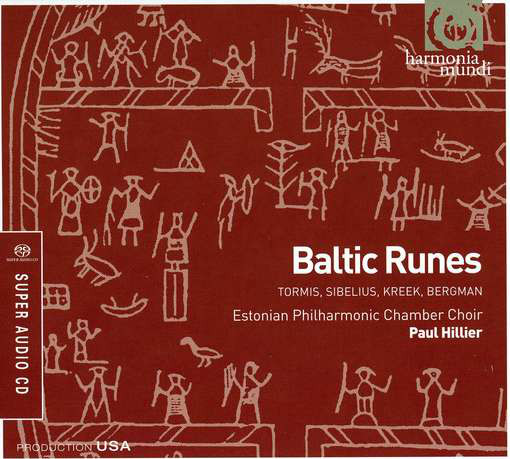 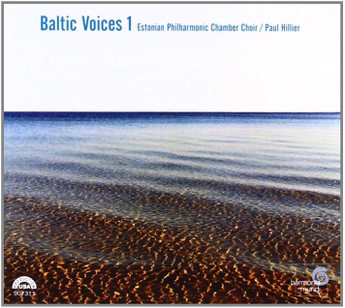 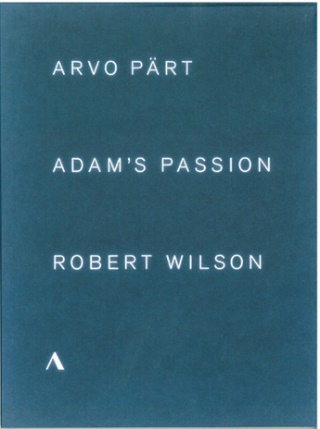 https://www.pointculture.be/mediatheque/musique-classique/baltic-voices-1-fa4781https://www.pointculture.be/mediatheque/musique-classique/baltic-voices-2-fa4782https://www.pointculture.be/mediatheque/musique-classique/baltic-voices-3-fa4783 https://www.pointculture.be/mediatheque/musique-classique/baltic-runes-tormis-sibelius-kreek-bergman-fa4786 Discographie du Chœur Philharmonique de Chambre Estonien :https://www.pointculture.be/mediatheque/recherche/avancee?intervenant=ESTONIAN%20PHILHARMONIC%20CHAMBER%20CHOIR Pour mieux découvrir les compositeurs : Une sélection de leurs œuvres vocales.Arvo Pärt:https://www.pointculture.be/mediatheque/musique-classique/te-deum-fp1891https://www.pointculture.be/mediatheque/musique-classique/beatus-choral-works-fp1901https://www.pointculture.be/mediatheque/musique-classique/da-pacem-fp1833https://www.pointculture.be/mediatheque/musique-classique/a-tribute-fp1906https://www.pointculture.be/mediatheque/musique-classique/kanon-pokajanen-fp1920https://www.pointculture.be/mediatheque/musique-classique/symphony-4-fp1859 https://www.pointculture.be/mediatheque/musique-classique/symphony-4-fp1859 https://www.pointculture.be/mediatheque/musique-classique/psalms-of-repentance-part-fs2296 https://www.pointculture.be/mediatheque/musique-classique/adam-s-passion-fp1918 Veljo Tormis:https://www.pointculture.be/mediatheque/musique-classique/litany-to-thunder-ft7968https://www.pointculture.be/mediatheque/musique-classique/forgotten-peoples-ft7965https://www.pointculture.be/mediatheque/musique-classique/laulu-palju-heaps-of-songs-musique-chorale-d-estonie-ft7971Jean Sibelius :https://www.francemusique.fr/personne/jean-sibelius https://www.pointculture.be/mediatheque/musique-classique/oeuvres-chorales-pour-voix-d-hommes-es4915https://www.pointculture.be/mediatheque/musique-classique/melodies-choeur-integrale-es4916https://www.pointculture.be/mediatheque/musique-classique/cantates-es4909Musica Baltica Le Festival Musical du Hainaut vous convie à un voyage captivant sur les rives de la Baltique.L’ORCW vous invite à voyager sur les rives de la Baltique : de l’Estonie chez le mystique Arvo Pärt à la Lituanie avec la profondeur de Pēteris Vasks ; en passant par le Danemark de Carl Nielsen et la fraîcheur de sa première composition ; et la Finlande de Rautavaara revisitant certains thèmes folkloriques de son pays. Sans oublier le jeune et fougueux Beethoven avec son premier concerto, car plongez dans une carte de l’Europe et vous verrez que l’Allemagne a bien un accès à la Baltique !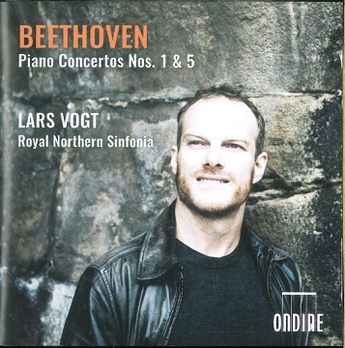 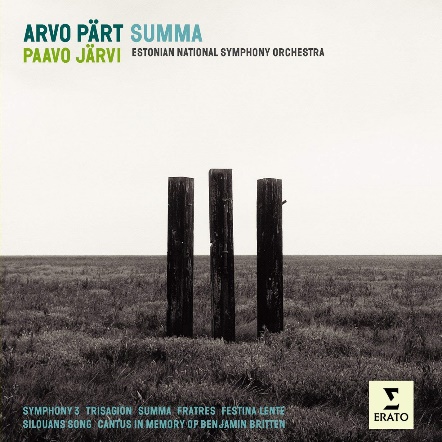 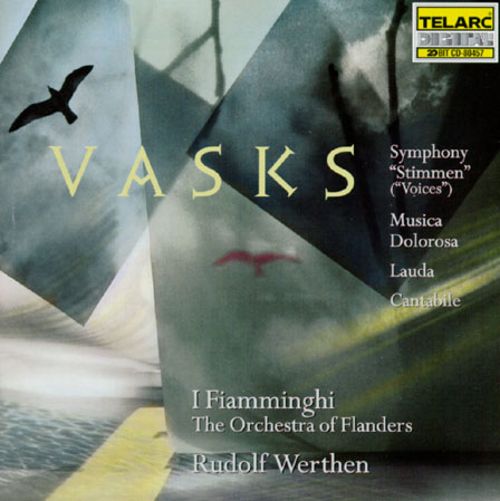 Programme :Arvo Pärt : Summa pour cordeshttps://www.pointculture.be/mediatheque/musique-classique/summa-trisagion-symphonie-3-fratres-fp1856                                                                              https://www.youtube.com/watch?v=PzSlmWQuHFw 
Ludwig van Beethoven: Concerto n°1 en do majeur pour piano et cordes, op. 15 (version de Lachner)   https://www.pointculture.be/mediatheque/musique-classique/bagatelles-op126-concerto-piano-1-op15-cb5829                          https://www.pointculture.be/mediatheque/musique-classique/concerto-piano-12-cb2333   https://www.pointculture.be/mediatheque/musique-classique/concerto-piano-12-cb2328                                                                                                                           https://www.pointculture.be/mediatheque/musique-classique/concerto-piano-15-cb2303 
https://www.youtube.com/watch?v=nRO-ZMTngkkPēteris Vasks : Musica Dolorosa pour cordeshttps://www.pointculture.be/mediatheque/musique-classique/stimmen-musica-dolorosa-lauda-cantabile-fv2307                                                                           https://www.youtube.com/watch?v=D9k4Nh2oRwg 
Carl Nielsen : Petite Suite op. 1 pour cordes                      https://www.pointculture.be/mediatheque/musique-classique/symphonie-1-petite-suite-op1-dn4033 https://www.pointculture.be/mediatheque/musique-classique/quatuor-cordes-14-petite-suite-cordes-op1-dn4287https://www.pointculture.be/mediatheque/musique-classique/hymnus-amoris-symphonie-4-petite-suite-op1-dn4484https://www.youtube.com/watch?v=iIhufkXFtEE 
Einojuhani Rautavaara: The Fiddlers op. 1 pour cordes https://www.pointculture.be/mediatheque/musique-classique/complete-works-for-string-orchestra-fr2025https://www.pointculture.be/mediatheque/musique-classique/oeuvres-pour-piano-sonates-1-2-icones-etudes-fiddlers-fr1990https://www.youtube.com/watch?v=8-d3RXxjKXM Pour mieux découvrir les compositeurs :Einojuhani Rautavaara :https://fr.wikipedia.org/wiki/Einojuhani_Rautavaarahttps://www.pointculture.be/mediatheque/recherche/avancee?intervenant=%22Einojuhani+RAUTAVAARA%22&titre=&morceau=&motscles=&label=&ref=&sort=&location=#main-contenthttps://www.pointculture.be/mediatheque/musique-classique/works-for-cello-and-piano-fr2029https://www.pointculture.be/mediatheque/musique-classique/missa-a-cappella-sacred-choral-works-fr2011https://www.pointculture.be/mediatheque/musique-classique/modificata-incantations-towards-the-horizon-fr1980Carl Nielsen :https://fr.wikipedia.org/wiki/Carl_Nielsen Contrairement à celui de son contemporain Sibelius, le langage harmonique de Nielsen ne s'enrichit pas d'une inspiration populaire, et sa musique n'est pas à l'écoute de la nature.https://www.pointculture.be/mediatheque/recherche/avancee?intervenant=%22Carl+NIELSEN%22&titre=&morceau=&motscles=&label=&ref=&sort=&location=#main-content https://www.pointculture.be/mediatheque/musique-classique/quatuor-cordes-14-petite-suite-cordes-op1-dn4287 https://www.pointculture.be/mediatheque/musique-classique/symphonie-1-petite-suite-op1-dn4033 https://www.francemusique.fr/musique-classique/carl-nielsen-aurait-eu-150-ans-1510